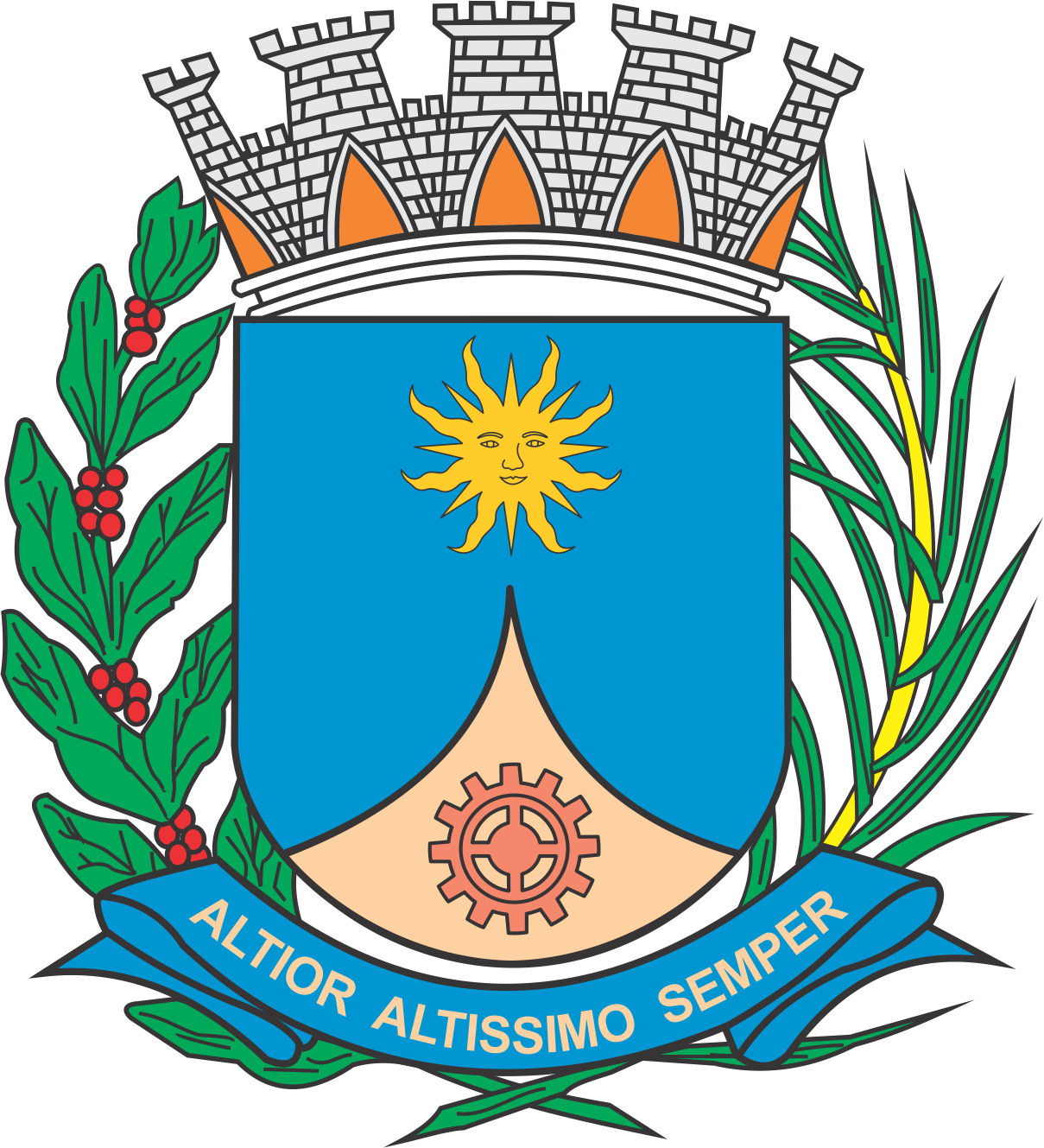 CÂMARA MUNICIPAL DE ARARAQUARAAUTÓGRAFO NÚMERO 047/18PROJETO DE LEI NÚMERO 050/18Dispõe sobre a abertura de Crédito Adicional Especial e dá outras providências.		Art. 1º Fica o Poder Executivo autorizado a abrir um Crédito Adicional Especial, até o limite de R$ 17.997,80 (dezessete mil, novecentos e noventa e sete reais e oitenta centavos), para aquisição de equipamentos para o Serviço de Atendimento Móvel de Urgência (Samu), conforme demonstrativo abaixo:		Art. 2º O crédito autorizado no art. 1º será coberto através do excesso de arrecadação apurado no exercício, de recursos vinculados à saúde, transferidos do Fundo Nacional de Saúde ao Fundo Municipal de Saúde, através da Portaria nº 1.316/GM-MS, de 27 de maio de 2010, conforme disposto no inciso I do § 1º do artigo 43 da Lei Federal nº 4.320, de 17 de março de 1964.		Art. 3º Fica incluso o presente crédito adicional especial na Lei nº 9.138, de 29 de novembro de 2017 (Plano Plurianual - PPA), na Lei nº 9.008, de 22 de junho de 2017 (Lei de Diretrizes Orçamentárias - LDO), e na Lei nº 9.145, de 06 de dezembro de 2017 (Lei Orçamentária Anual - LOA).		Art. 4º Esta lei entra em vigor na data de sua publicação.		CÂMARA MUNICIPAL DE ARARAQUARA, aos 28 (vinte e oito) dias do mês de fevereiro do ano de 2018 (dois mil e dezoito).JÉFERSON YASHUDA FARMACÊUTICOPresidente02PODER EXECUTIVOPODER EXECUTIVOPODER EXECUTIVOPODER EXECUTIVO02.09SECRETARIA MUNICIPAL DE SAÚDESECRETARIA MUNICIPAL DE SAÚDESECRETARIA MUNICIPAL DE SAÚDESECRETARIA MUNICIPAL DE SAÚDE02.09.01FUNDO MUNICIPAL DE SAÚDEFUNDO MUNICIPAL DE SAÚDEFUNDO MUNICIPAL DE SAÚDEFUNDO MUNICIPAL DE SAÚDEFUNCIONAL PROGRAMÁTICAFUNCIONAL PROGRAMÁTICAFUNCIONAL PROGRAMÁTICAFUNCIONAL PROGRAMÁTICAFUNCIONAL PROGRAMÁTICA1010Saúde10.30210.302Assistência Hospitalar e Ambulatorial10.302.008110.302.0081SOS: Urgência e Emergência10.302.0081.210.302.0081.2Atividade10.302.0081.2.17810.302.0081.2.178Manutenção do Funcionamento das Unidades de Urgência e Emergência.R$17.997,80CATEGORIA ECONÔMICACATEGORIA ECONÔMICACATEGORIA ECONÔMICACATEGORIA ECONÔMICACATEGORIA ECONÔMICA4.4.90.52Equipamentos e Materiais PermanentesEquipamentos e Materiais PermanentesR$17.997,80FONTE DE RECURSOFONTE DE RECURSO05 – Transferências e convênios Federais - Vinculados05 – Transferências e convênios Federais - Vinculados05 – Transferências e convênios Federais - Vinculados